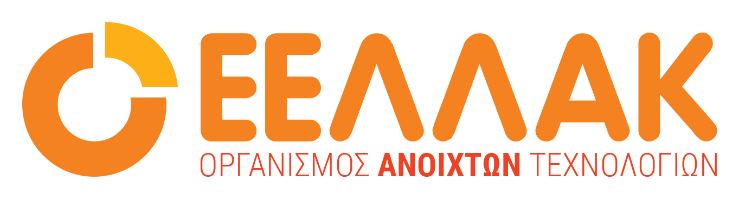 Αθήνα, 8 Μαΐου 2023ΔΕΛΤΙΟ ΤΥΠΟΥGoogle Summer of Code 2023:   Με 7 έργα Open Source συμμετέχει η ΕΕΛΛΑΚ Ανακοινώθηκαν στις 4 Μαΐου 2023, από την Google τα έργα ανοιχτού λογισμικού τα οποία θα συμμετέχουν στο Google Summer Of Code 2023.Ο Οργανισμός Ανοιχτών Τεχνολογιών (ΕΕΛΛΑΚ), συμμετέχει ως mentor organization στο πρόγραμμα Google Summer Of Code στηρίζοντας έργα ανοιχτού κώδικα που θα υλοποιηθούν από φοιτητές/φοιτήτριες, ερευνητές ελληνικών πανεπιστημίων και ερευνητικών κέντρων και νέους προγραμματιστές.To GSoC προσφέρει σε φοιτητές και νέους προγραμματιστές από όλο τον κόσμο την ευκαιρία να συμβάλουν σε ένα έργο λογισμικού, και να μάθουν πώς να εργάζονται σε ένα περιβάλλον ανάπτυξης λογισμικού ανοιχτού κώδικα. Κάθε καλοκαίρι  στο GSoC χιλιάδες φοιτητές από όλο τον κόσμο συμβάλλουν στην ανάπτυξη έργων ανοιχτού λογισμικού.Στο φετινό Google Summer of Code συμμετέχουν 172 οργανισμοί σε εκατοντάδες έργα ανοιχτού κώδικα.  Ο Οργανισμός Ανοιχτών Τεχνολογιών ΕΕΛΛΑΚ συμμετέχει φέτος με 7 έργα ανοιχτού κώδικα. Οι νέοι προγραμματιστές και φοιτητές που θα ολοκληρώσουν επιτυχώς το πρόγραμμα θα αμειφθούν με έως 3600$ ο καθένας για την συνεισφορά τους, μετά από μηνιαία αξιολόγηση.Οι προτάσεις έργων ανοιχτού κώδικα του Οργανισμού Ανοιχτών Τεχνολογιών, που θα αναπτυχθούν στο πλαίσιο του GSOC 2023 είναι οι εξής:Δείτε όλες τις προτάσεις έργων στο GSOC 2023 από όλους τους οργανισμούς εδώ. _____Ο Οργανισμός Ανοιχτών Τεχνολογιών - ΕΕΛΛΑΚ ιδρύθηκε το 2008, σήμερα αποτελείται από 37 Πανεπιστήμια, Ερευνητικά Κέντρα και κοινωφελείς φορείς. Ο Οργανισμός Ανοιχτών Τεχνολογιών - ΕΕΛΛΑΚ έχει ως κύριο στόχο να συμβάλλει στην ανοιχτότητα και ειδικότερα στην προώθηση και ανάπτυξη των Ανοιχτών Προτύπων, του Ελεύθερου Λογισμικού, του Ανοιχτού Περιεχομένου, των Ανοιχτών Δεδομένων και των Τεχνολογιών Ανοιχτής Αρχιτεκτονικής στο χώρο της εκπαίδευσης, του δημόσιου τομέα και των επιχειρήσεων στην Ελλάδα, ενώ παράλληλα φιλοδοξεί να αποτελέσει κέντρο γνώσης και πλατφόρμα διαλόγου για τις ανοιχτές τεχνολογίες. Ανάμεσα στους φορείς που συμμετέχουν στον Οργανισμό Ανοιχτών Τεχνολογιών - ΕΕΛΛΑΚ είναι τα πιο πολλά ελληνικά Πανεπιστήμια και Ερευνητικά Κέντρα, ενώ για την υλοποίηση των δράσεων της ο Οργανισμός Ανοιχτών Τεχνολογιών - ΕΕΛΛΑΚ βασίζεται στην συνεργασία και ενεργή συμμετοχή των μελών της και της ελληνικής κοινότητας χρηστών και δημιουργών Ελεύθερου Λογισμικού, Ανοιχτού Περιεχομένου και Τεχνολογιών Ανοιχτής Αρχιτεκτονικής. Ο Οργανισμός Ανοιχτών Τεχνολογιών - ΕΕΛΛΑΚ εκπροσωπεί τα Creative Commons (wiki.creativecommons.org/Greece), είναι ιδρυτικό μέλος του COMMUNIA (www.communia-association.org), είναι ο ελληνικό κόμβος για το Open Data Institute (opendatainstitute.org), και είναι μέλος του Open Budget Initiative (internationalbudget.org/what-we-do/major-ibp-initiatives/open-budget-initiative).Επικοινωνία: Έλενα Μπάρκα 210 2209380, info@eellak.grΤίτλος ΈργουΠρογραμματιστήςΜέντοραςAlexandria3k ExtensionΆγγελος ΜαργκάςΔιομήδης ΣπινέλληςCreating new Lattices for ApothesisΧριστίνα – Άννα Γάτσιου Βησσαρίων ΦυσικόπουλοςΝικόλαος ΧειμαριόςDevelopment of a Robotic Education Platform for the DIY robot kit for educatorsΔημήτρης ΧαρίτοςΗρακλής ΒαρλάμηςΧρήστος ΧρόνηςDFlow: textual DSL for rapid Virtual Assistant developmentΧαράλαμπος ΜεταξάςΝικόλαος ΜάλαμαςΚωνσταντίνος ΠαναγιώτουΑνδρέας ΣυμεωνίδηςDevelopment of a Web Based robotic simulator for the DIY robot kit for educatorsΜανούσος ΛιναρδάκηςΗρακλής ΒαρλάμηςΧρήστος ΧρόνηςEpoptes improvementsΜυρτώ ΓεωργοπούλουΦωτεινή Τσιάμη Γιάννης Σιάχος IoT Physics labΘωμάς ΚαμπούρηςΧαρίτων Πολάτογλου Παναγιώτης Κουστουμπάρδης 